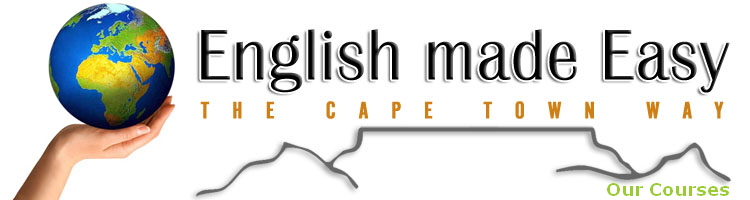 Accommodation Our students of all ages have enjoyed the convenience of living in the same location as they are taught English. The accommodation is comfortable and homely, with a host family who has enjoyed hosting students from all over the world. We have a network of additional host families where our students are able to improve their English and experience the culture of Cape Town, making their stay even more memorablePrivate lessonsThis course is suitable for students at any level as it provides the opportunity of the full attention of the teacher who will gear the lessons in accordance with the specific needs of the student. Private tuition allows students to focus on the areas of the language that they need to work on, and the personalised interaction between teacher and student facilitates improvement in the command of the language.General English
This course is geared for students at any level from Beginners to Advanced. It provides 12 to 20 hours of English per week, depending on your choice. All lessons are comprised of a variety of techniques introducing and applying grammar in a practical way through listening, reading, speaking and writing, building vocabulary and using a particular method to refine pronunciation. Various interactive methods such as  course book material, dialogue, role plays and games combine to facilitate memory retention, making learning so much easier.Business EnglishThis course offers English to those students who would like to improve their communication skills in general, but more specifically in the workplace. The lessons are often customised according to the specific needs of the client. They often include written communication, interview preparation, telephone reception skills and presentation skills. Completion of this course will sharpen skills to improve communication effectiveness, build confidence and make individuals more marketable in the workplace.We at EMECT pride ourselves in providing lessons to each student at the appropriate level and are committed to the ongoing evaluation of their progress to ensure that they achieve their goals. Students therefore undergo an evaluation process prior to placement in a particular class.